Profesores: Lorena Peralta Villarroel y Romina Araya.                                                                                                                    Departamento de Lenguaje y  Comunic.  Lengua y Literatura.    Guía de Contenido  y  actividades Comprensión  Lectora” 7º año A-BObjetivo: OA11Aplicar estrategias de comprensión de acuerdo con sus propósitos de lectura y  tipología textualContinuamos  estudiando  Estrategias de  Comprensión  Lectora. En esta guía de  trabajo  revisaremos,  practicaremos  y  aplicaremos  la  estrategia  denominada  “RECONOCER  CAUSA  Y  EFECTO”Debes  leer  atentamente  el  contenido,  seguir  las  instrucciones  e  ir contestando  las  preguntas  y  desarrollando las actividades en el cuaderno de lenguaje o en la misma guía, si puedes  imprimirla.¡¡¡¡A  TRABAJAR!!!!!Visita  el siguiente  link  https://www.youtube.com/watch?v=IZQQJyLAsVc  Encontrarás información  clave sobre  la  estrategia  “Reconocer  Causa  y  Efecto”¿Qué son la causa y el efecto? Hay una razón para que todo suceda. Lo que sucede se llama “efecto” y por qué sucede se llama “causa”. Puedes encontrar ejemplos de causa y efecto casi en todos lados. Escribe qué sucede cuando el viento sopla sobre 80 kilómetros por hora._______________________________________________________________________________________________________________________________________________________________________________________________________________________________________________________________________________________________________________ Cuenta por qué sucede._______________________________________________________________________________________________________________________________________________________________________________________________________________________________________________________________________________________________________________¿Cómo reconoces la causa y el efecto?Lee el siguiente texto acerca de la Segunda Guerra Mundial. Piensa en las cosas que suceden y por qué suceden. Durante la Segunda Guerra Mundial, la armada necesitaba muchos materiales, incluyendo el caucho, metal y comida. Muchos niños se quedaron sin zapatillas porque no había caucho. La gente no podía comprar lavadoras o refrigeradores porque el metal era escaso. Fueron impuestos límites en la compra de la mantequilla, el azúcar y el café. Las autoridades querían estar seguras de que hubiese suficientes productos de primera necesidad disponible para los soldados.Veamos un ejemplo de causa y efecto en el texto¿Qué pasó? Los niños tenían que andar sin zapatillas. Este es un efecto. ¿Por qué sucedió? No había caucho disponible. Esta es la causa. Veamos otro ejemplo de causa y efecto. Mira los dos cuadros de más abajo. El segundo cuadro muestra un efecto, es decir, qué sucedió. Escribe la información que falta en el primer cuadro para contar la causa que originó el efecto. Lee este texto sobre los beneficios del agua. Mientras lees, piensa en algunos de los beneficios del agua y por qué es necesario ingerirla.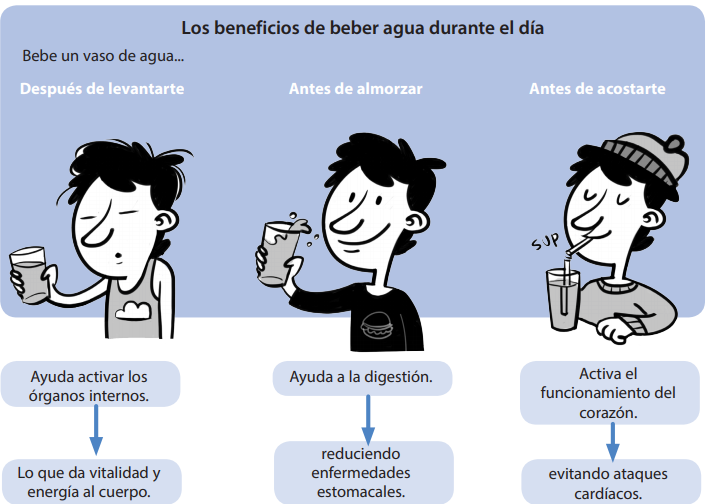 Los momentos en que se debe beber agua y el porqué de sus beneficios, son:Qué se debe hacer: Beber agua después de despertarse. Por qué: Ayuda a activar los órganos del cuerpo, dando vitalidad y energía al cuerpo. Qué se debe hacer: Beber agua antes de almorzar. Por qué: Ayuda a la digestión, reduciendo enfermedades estomacales. Qué se debe hacer: Beber agua antes de acostarse. Por qué: Activa el funcionamiento del corazón, evitando ataques cardíacos.QUÉ HAY QUE SABERLo que ocurre y por qué ocurre se llama causa y efecto. Por qué ocurre algo es la causa. Qué ocurre debido a la causa es el efecto. La causa y el efecto explican por qué o cómo un suceso hace que ocurra otro suceso. Una causa es la razón de que algo ocurra. Un efecto es el resultado o lo que provoca la causa. Las palabras clave como así, de manera que, como, porque, por lo tanto y razón, a menudo indican causa y efecto. Otras palabras clave son como resultado, sí. . . entonces y para qué. Cuando no existan palabras clave, busca la causa y el efecto pensando en lo que ocurre y por qué o cómo ocurre.Lee este texto sobre los diseñadores de vestuario. Mientras lees, busca palabras clave que te permitan comprender lo que se plantea. Luego, contesta las preguntas.El sueño de un diseñador de vestuario es consagrar su nombre como un estilo propio, es decir, lograr convertirse en una marca. Para que este anhelo se pueda hacer realidad, los diseñadores presentan colecciones y, según la calidad de su trabajo, van haciéndose de un prestigio; por ejemplo, adjudicándose premios y menciones o saliendo del anonimato gracias a que una celebridad vistió alguno de sus trajes. Los diseñadores deben trabajar constantemente en sus creaciones, ya que la industria de la moda es competitiva y requiere de innovación constante. Para ello, estos artistas de la moda piensan en la gama de colores y texturas con las que trabajarán, en una temática, a veces en una historia inspiradora y, por supuesto, en quién vestirá sus diseños. Los diseñadores batallan por largos meses para dar a luz una obra completa. Algunas personas invierten muchísimo dinero en una prenda de ropa. ¿La razón? El estatus que brinda el andar con una creación que goza de la autoría de estos artistas del vestir. Existen diseñadores de alta costura y también de ropa urbana, deportiva, infantil, teatral, entre otros.3 .¿Por qué los diseñadores buscan el reconocimiento de su trabajo? Porque le gusta vestir a gente famosa. Porque les interesa hacerse millonarios. Porque necesitan hacerse de un prestigio. Porque quieren instalar su propia tienda.4. ¿Cómo  llegaste a  la  respuesta?_______________________________________________________________________________________________________________________________________________________________________________________________________________________________________________________________________________________________________________5. .¿Por qué algunas personas pagan mucho dinero por una prenda de diseñador? Porque buscan un estatus particular. Porque se sienten superiores a otras. Porque les gusta andar a la moda. Porque creen que su ropa durará más tiempo6.¿Cómo  llegaste a  la  respuesta?_______________________________________________________________________________________________________________________________________________________________________________________________________________________________________________________________________________________________________________Lee este artículo que narra el primer vuelo de un globo. Mientras lees, busca ejemplos de causa y efecto. Luego, contesta las preguntas.Joseph Michel y Jacques Étienne Montgolfier eran dos hermanos que vivían en Francia en el siglo XVIII y que compartían el sueño de volar. Esperaban construir un objeto hueco que fuera liviano, pero lo suficientemente resistente como para elevar una canasta grande hacia el cielo. La canasta llevaría pasajeros que podrían flotar sobre la tierra contemplando con vista de pájaro las calles, los campos y los ríos. Para que se elevara, el objeto hueco debía contener un gas que fuera más liviano que el aire. Los Montgolfier sabían de la existencia de dicho gas por descubrimientos científicos recientes. Se producía mezclando grandes cantidades de ácido y metal. Hoy llamamos hidrógeno a ese gas. Los Montgolfier intentaron usar el hidrógeno en globos de papel, pero el gas se filtraba con mucha facilidad. Después experimentaron con humo: quemaron diversos materiales y dejaron que el humo ascendiera dentro del globo. Creían que existían distintos tipos de humo con propiedades diferentes. Si hallaban el humo exacto, entonces tendría la propiedad especial de hacer que el globo se elevara. Después de muchas pruebas, concluyeron que al quemar paja se producía el tipo exacto de humo. Los Montgolfier probaron globos de diferentes tamaños y materiales. En junio de 1783 hicieron elevar un inmenso globo de papel que pesaba aproximadamente tres cuartos de tonelada. El globo, lleno con humo de paja en llamas, se elevó a más de 1.600 metros de altura antes de descender. ¡Al fin se había logrado el primer vuelo de un globo!7.¿Por qué se elevó el globo de papel? El globo era muy liviano. El globo no llevaba nada pesado. El globo se llenó de un tipo de humo que tenía una propiedad especial. El globo contenía un gas que era más pesado que el aire.8. ¿Qué oración contiene un ejemplo de causa y efecto?Esperaban construir un objeto hueco que fuera liviano, pero lo suficientemente resistente como para elevar una canasta grande hacia el cielo. Si hallaban el humo exacto, entonces tendría la propiedad especial de hacer que el globo se elevara. Quemaron diversos materiales y dejaron que el humo ascendiera dentro del globo. ¡Al fin se había logrado el primer vuelo de un globo!Lee este artículo sobre el rechazo a los libros y a la lectura. Luego, contesta las preguntas.El rechazo a la lectura Existen algunas personas que le tienen miedo a los libros. Cómo es posible que eso ocurra, se preguntarán ustedes y la verdad es que por muy descabellado que nos parezca, hay quienes temen perder muchas cosas si deslizan su mirada en las páginas de un libro. Es cosa de ponerse a pensar un poco y recordar cuántas veces hemos visto cómo a algunos lectores sus amigos o incluso familiares, los molesta por no participar de los gustos de la mayoría por preferir la lectura. Se les llama con infinidad de calificativos. Algunas personas asocian el acto de leer con una actividad pasiva y delicada, debido a que la lectura permite conectarnos con nuestra interioridad y para eso debemos estar tranquilos y concentrados frente al libro. Probablemente, el miedo al libro en algunas personas, esté relacionado con la incapacidad de autocontrolarse y mantenerse quietos físicamente o de atreverse a ser diferentes. Cuando en un grupo ningún integrante lee, se genera una falsa igualdad, pues si ninguno lee, ninguno sabe, así no nos percatamos de nuestra propia ignorancia. Los que no leen y tienen todos estos prejuicios no saben lo que se pierden, porque leer nos hace ser sujetos únicos, pensantes y con ideas propias, por lo tanto, nos distingue de la mayoría, nos asigna un valor particular.9. Algunas personas le tienen miedo a los libros porque Son incapaces de autocontrolarse. Temen perder muchas cosas al mirar sus páginas. Los libros parecen ser una idea muy descabellada La lectura permite generar una idea de falsa igualdad.10. ¿Por qué algunos asocian leer con una actividad pasiva y delicada? Porque la lectura se conecta con la historia personal. Porque la lectura permite la conexión con la interioridad. Porque la lectura esconde la ignorancia propia en silencio. Porque la lectura busca la justicia y la originalidad propias11. A algunos lectores, sus amigos los molestan porque No se atreven a ser diferentes. No participan de los gustos de la mayoría. No les gustaría ser personas con opinión. Son pasivos y delicados cuando están leyendo.12. ¿Por qué leer nos distingue del resto de las personas? Porque nos vuelve personas pensantes y con ideas propias. Porque nos hace aislarnos de la mayoría y estar tranquilos. Porque permite que se genere la idea de una falsa igualdad. Porque nos hace seres superiores que saben más que el resto.A continuación leerás un correo electrónico que trata sobre la actividad de una organización que protege animales abandonados. Luego, contesta las preguntasDe: Federico Díaz Fecha: Domingo, 27 de septiembre18:43 Para: curso8B@fmail.com, profesorsanhueza @fmail.com Asunto: Ayuda para Asociación de animales en casa. Estimados compañeros y profesor: Ustedes saben que desde hace algún tiempo, junto a mis padres y hermana, participamos en una organización para el cuidado de animales vagabundos que necesitan un hogar. Últimamente hemos recibido muchos cachorros de perros y gatos que han sido abandonados en la calles, por lo que nuestras dependencias están sobrepoblándose de animalitos indefensos y no damos abasto para el cuidado de todos. Es por esto que necesitamos buscarles un hogar definitivo con dueños responsables que quieran adoptarlos y quererlos. Debido a esta situación me atrevo a escribirles para solicitarles su ayuda y cooperación. La idea es que puedan participar en la campaña de adopción que organiza la “Asociación de animales en casa”, el día sábado 4 de octubre, en el parque central de nuestro barrio. En esta oportunidad les pediría que me ayuden, primero, a masificar esta información por sus redes sociales y contactos, ya que mientras más personas sepan, más oportunidades de adopción van a tener estos animalitos. Y segundo, si pueden ser un dueño responsable o ayudarme a buscar personas que se quieran hacer cargo de estos cachorritos, como lo hicieron nuestros amigos Bastián, Fernando y Camilo. Espero que me puedan ayudar y que participemos como el curso unido que somos, solidarios y protectores de la naturaleza. Un abrazo cariñoso Federico Díaz,Asociación de animales en casa. 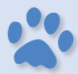 13. Una razón por la que Federico escribe a sus compañeros y profesor es que Necesita ayuda para la campaña de adopción de animales. Quiere contar la experiencia de pertenecer a la organización. Valora la solidaridad y la unidad de sus compañeros de curso. Quiere agradecer a sus compañeros por la adopción de mascotas.14. ¿Por qué la “Asociación animales en casa” debe realizar la campaña de adopción de animales? Porque son una pequeña organización que necesita ayuda. Porque tienen muchos animales a su cuidado y no dan abasto. Porque requieren de ayuda de personas que amen la naturaleza. Porque necesitan de dueños responsables que quieran a las mascotasLee este relato que trata de la importancia de una mascota. Luego, contesta las preguntas.La llegada de Ulises En la cultura occidental, el nombre de Ulises está íntimamente asociado a la experiencia del viaje. Será Homero, uno de los poetas más importantes de Grecia antigua, el que nos legará en su libro La Odisea todas las pruebas e infortunios que atravesará Ulises y de las que saldrá fortalecido antes de llegar a Ítaca, su ansiado destino. Es por esta razón que muchos de mis amigos se sorprenden cuando indico el nombre de mi perro: Ulises. Siempre frente a esta sorpresa manifiesto indiferencia y sólo ahora puedo reconocer la verdadera razón del nombre. Cuando tenía tres años de edad, vivía junto a mis padres y otras cinco familias. Había muchos niños que jugaban, sin embargo, yo no me podía integrar porque todos eran mayores. Me sentía solo. Hasta que un día, mi padre me trajo un perro al que le pusimos Moro y mi vida cambió. Con él descubrí todos los rincones de la tierra en que vivía, me enfrenté a las sombras de los árboles, a las lagartijas y alguna vez al resto de los niños. Ahora, mi perro Ulises acompaña a mi hijo en su viaje de la infancia. Martín tenía dos años y Ulises tan solo cuatro meses cuando se conocieron, Y pese a su corta edad y baja estatura, ya era capaz de lanzar unos ladridos agudos que significaban ¡Adelante!15.¿Qué corresponde al recuadro vacío?El narrador vivía con cinco familias. El personaje de niño se sentía solo. Al narrador le encantaba leer a Homero. Era el niño más pequeño de la comunidad.16. La llegada del perro Ulises a la casa del personaje se debe a La admiración del narrador por Ulises de La Odisea. La indiferencia del narrador frente al nombre del perro. La soledad de su hijo Martín en medio de tantas familias. La compañía que le dará Ulises a Martín durante su infancia.A continuación lee el siguiente texto. Luego, contesta las preguntas Hipatia de Alejandría, mujer y científica de la historia1. Cuando se habla de grandes científicos de la historia hay un listado de grandes hombres que contribuyeron a la humanidad con sus conocimientos y descubrimientos, pero también existe una gran cantidad de mujeres que pese a no seguir las reglas de la sociedad en sus épocas, se dedicaron al estudio e investigación científica. 2. Una de las precursoras de las grandes científicas que aportaron a la humanidad fue Hipatia de Alejandría, matemática y filósofa griega, nacida en el año 370 y brutalmente asesinada en el 415. Esta muchacha nace en el seno de una familia griega, su padre Teón, era profesor del Museo de Alejandría. 3. Gracias a las enseñanzas de Teón, Hipatia crece aprendiendo de matemáticas y filosofía. Esto provoca que fuese una niña distinta a la de su época, ya que mientras las mujeres estaban destinadas solo a las labores del hogar, Hipatia fue educada bajo el ideal griego, es decir, cultivó su mente y su cuerpo. Su padre preocupado de su educación, la envió a estudiar a Roma y Atenas donde aprendió de filosofía, astronomía, física y matemáticas. 4. Una vez que regresa a Alejandría se puso a trabajar en el Museo, lugar que se asimila a lo que son las universidades en la actualidad. En el desempeño de su trabajo da cuenta de los conocimientos que tiene superando a su gran maestro, Teón. Sus estudios contribuyeron principalmente a la invención de aparatos como el aerómetro, investigó el peso específicos de los líquidos y defendió el pensamiento neoplatónico. Debido a estas grandes contribuciones fue distinguida con el cargo de directora del Museo de Alejandría. Además es considerada como una gran maestra que aportó e incentivó a muchos discípulos como Orestes, independiente de sus creencias religiosas, les enseñó a todos lo que sabía sobre matemáticas. 5. Sus enseñanzas fomentaban la racionalidad y el pensamiento, lo que la llevó a ser considerada como una mujer pagana, que estaba fuera del cristianismo que había instaurado el Imperio Romano, además de ser una mujer popular y querida entre sus pares despertó la envidia de algunos como Cirilo, obispo de Alejandría, quien la estigmatizó como bruja y hechicera. Este último hecho provocó la muerte de esta pionera de las ciencias, ya que un grupo de personas después de esta acusación la golpean y la arrastran por la ciudad para finalmente ser asesinada por un grupo de monjes del Imperio. Es así como Hipatia se convierte en la primera heroína de las ciencias, asesinada REPASO injustamente pero dejando un legado inmenso en matemáticas y filosofía.17.¿Por qué Hipatia llega a ocupar el cargo de directora del Museo de Alejandría?Porque su padre la nombra directora.Porque hace clase a grandes discípulos. Porque desarrolla investigaciones y contribuciones a la ciencia. Porque debía continuar con las enseñanzas de su padre.18.Enuncia una relación de causa y efecto que aparezca en el texto. _______________________________________________________________________________________________________________________________________________________________________________________________________________________________________________________________________________________________________________19. ¿En qué pensaste para descubrir cuál es la causa y cuál es el efecto? _______________________________________________________________________________________________________________________________________________________________________________________________________________________________________________________________________________________________________________20. Indica en qué parte del texto aparecen las pistas que te indican cuál es la causa y cuál es el efecto._______________________________________________________________________________________________________________________________________________________________________________________________________________________________________________________________________________________________________________21. Explica con tus palabras en qué consiste la estrategia “Reconocer causa y efecto” y cuáles son los pasos que debes seguir para descubrir las causas y los efectos. En esta lección aprendí: ________________________________________________________________________________________________________________________________________________________________________________________________________________________________________________________________________________________________________________________________Para que no olvides: https://www.youtube.com/watch?v=Pn984AwYcVgCAUSAEFECTOSe establecieron límites para la compra de la mantequilla, el azúcar y el café.CAUSAEFECTOAl narrador le regalaron un perro llamado Moro